Approved Minutes of the Community Council ordinary meeting 
held on 8thth December 2022 at 7pm at the BaRi Building and online via ZOOM.DistributionCommunity Councillors:		             Local Councillors:		External:Scott MacGregor- Chairperson		Caroline Shiers			PKC Community CouncilsDavid Cuthill  - Vice Chair		Bob Brawn			Clare Damodaran (Press)Steve Johnson - Treasurer		Tom McEwan			B. Leslie (Blair High School)Gina Purrmann- SecretaryRobin DuncanPeter RichardsonSamantha Stewart			Approved Minutes Distribution:	Jamie Louise Morrison			PKC Community CouncilsLesley McDonald 			Blairgowrie LibrarySu Hart (SH)				BRCC WebsitePat Marshall (PM)			BRDT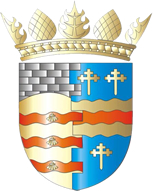 BLAIRGOWRIE AND RATTRAY COMMUNITY COUNCILATTENDANCEBRCC MembersScott MacGregor (SM)David Cuthill (DC)Samantha Stewart (SS)Pete Richardson (PR)Jamie Louise Morrison (JLM)Su Hart (SH)Pat Marshall (PM)Laura Rodger (minutes)ChairpersonVice-chairCouncillors Caroline Shiers (CS)Bob Brawn (BB)Tom McEwen (TM)Press Clare Damodaran (CD)Fire Service3 members of the public (in person/online)ABSENCESAPOLOGIES
Robin Duncan (RD)Steve Johnson (SJ)
Gina Purrmann (GP)Lesley McDonald (LD)ABSENCESAPOLOGIES
Robin Duncan (RD)Steve Johnson (SJ)
Gina Purrmann (GP)Lesley McDonald (LD)Item 1 – Welcome and Introductions SM welcomed everyone to the meeting and made everyone aware of fire exits, muster point and bathrooms. Received permission for the meeting to be recorded for the benefit of the minute taker.Item 1 – Welcome and Introductions SM welcomed everyone to the meeting and made everyone aware of fire exits, muster point and bathrooms. Received permission for the meeting to be recorded for the benefit of the minute taker.Item 1 – Welcome and Introductions SM welcomed everyone to the meeting and made everyone aware of fire exits, muster point and bathrooms. Received permission for the meeting to be recorded for the benefit of the minute taker.Item 1 – Welcome and Introductions SM welcomed everyone to the meeting and made everyone aware of fire exits, muster point and bathrooms. Received permission for the meeting to be recorded for the benefit of the minute taker.ActionsItem 2 – ApologiesApologies were received from Robin Duncan, Steve Johnson, Gina Purrmann and Lesley McDonald.Item 2 – ApologiesApologies were received from Robin Duncan, Steve Johnson, Gina Purrmann and Lesley McDonald.Item 2 – ApologiesApologies were received from Robin Duncan, Steve Johnson, Gina Purrmann and Lesley McDonald.Item 2 – ApologiesApologies were received from Robin Duncan, Steve Johnson, Gina Purrmann and Lesley McDonald.ActionsItem 3 – Adoption of draft minutes of EGM and 10 November 2022 meetingEGM Minutes proposed by DC, seconded by PRDecision: EGM minutes approved with no amendments. November Minutes proposed by PR, seconded by DCDecision: November minutes approved with no amendments.   Item 3 – Adoption of draft minutes of EGM and 10 November 2022 meetingEGM Minutes proposed by DC, seconded by PRDecision: EGM minutes approved with no amendments. November Minutes proposed by PR, seconded by DCDecision: November minutes approved with no amendments.   Item 3 – Adoption of draft minutes of EGM and 10 November 2022 meetingEGM Minutes proposed by DC, seconded by PRDecision: EGM minutes approved with no amendments. November Minutes proposed by PR, seconded by DCDecision: November minutes approved with no amendments.   Item 3 – Adoption of draft minutes of EGM and 10 November 2022 meetingEGM Minutes proposed by DC, seconded by PRDecision: EGM minutes approved with no amendments. November Minutes proposed by PR, seconded by DCDecision: November minutes approved with no amendments.   ActionsItem 4 – Matters raised by members of the publica) Flooding in Rattray Schoolfield Road
A member of the public asked if anyone is doing anything about this? Response received from PKC sounds like the buck is being passed. Blockage causes water to flow down Schoolfield Road (member of the public sent in videos). Looking for BRCC to act on this and give out any information if possible. SM explained that BRCC members attended on the day. Sandbags were meant to be there, provided by PKC, but they weren’t. This flooding is going to be a recurring issue. The member of the public stated that this doesn’t have to be a recurring issue in the long term. SM is waiting to receive information on when a meeting to discuss flooding will take place. It may be a closed meeting, but CS noted that a representative of the area should be invited. The member of the public used to be an engineer and has a pretty good idea of what likely needs to be done. He felt it was not realistic to expect PKC to be able to keep the culvert clear because flash flooding happens so quickly. There’s not much the resilience team can do at present except for putting out sandbags. CS added that this isn’t a surprise as it is why the houses were originally refused planning permission. TM stated that the difficulty will be if reports find issues under private land as it will then be the responsibility of the landowners to sort out. A PKC Newsletter on this issue, only delivered to those who requested it, claimed that PKC dropped off sandbags and that they were on site helping - but this was not the case. SEPA is not interested unless it is affecting a water course. BRCC is working on the issue. b) COVID Vaccine Centre Diverting Parking
COVID Centre is diverting people to park in the car park at Sainsbury’s. Somebody got a ticket and had to pay a £100 fine. COVID Centre had advised that the car park was free. This needs to be reported back to the COVID centre.Item 4 – Matters raised by members of the publica) Flooding in Rattray Schoolfield Road
A member of the public asked if anyone is doing anything about this? Response received from PKC sounds like the buck is being passed. Blockage causes water to flow down Schoolfield Road (member of the public sent in videos). Looking for BRCC to act on this and give out any information if possible. SM explained that BRCC members attended on the day. Sandbags were meant to be there, provided by PKC, but they weren’t. This flooding is going to be a recurring issue. The member of the public stated that this doesn’t have to be a recurring issue in the long term. SM is waiting to receive information on when a meeting to discuss flooding will take place. It may be a closed meeting, but CS noted that a representative of the area should be invited. The member of the public used to be an engineer and has a pretty good idea of what likely needs to be done. He felt it was not realistic to expect PKC to be able to keep the culvert clear because flash flooding happens so quickly. There’s not much the resilience team can do at present except for putting out sandbags. CS added that this isn’t a surprise as it is why the houses were originally refused planning permission. TM stated that the difficulty will be if reports find issues under private land as it will then be the responsibility of the landowners to sort out. A PKC Newsletter on this issue, only delivered to those who requested it, claimed that PKC dropped off sandbags and that they were on site helping - but this was not the case. SEPA is not interested unless it is affecting a water course. BRCC is working on the issue. b) COVID Vaccine Centre Diverting Parking
COVID Centre is diverting people to park in the car park at Sainsbury’s. Somebody got a ticket and had to pay a £100 fine. COVID Centre had advised that the car park was free. This needs to be reported back to the COVID centre.Item 4 – Matters raised by members of the publica) Flooding in Rattray Schoolfield Road
A member of the public asked if anyone is doing anything about this? Response received from PKC sounds like the buck is being passed. Blockage causes water to flow down Schoolfield Road (member of the public sent in videos). Looking for BRCC to act on this and give out any information if possible. SM explained that BRCC members attended on the day. Sandbags were meant to be there, provided by PKC, but they weren’t. This flooding is going to be a recurring issue. The member of the public stated that this doesn’t have to be a recurring issue in the long term. SM is waiting to receive information on when a meeting to discuss flooding will take place. It may be a closed meeting, but CS noted that a representative of the area should be invited. The member of the public used to be an engineer and has a pretty good idea of what likely needs to be done. He felt it was not realistic to expect PKC to be able to keep the culvert clear because flash flooding happens so quickly. There’s not much the resilience team can do at present except for putting out sandbags. CS added that this isn’t a surprise as it is why the houses were originally refused planning permission. TM stated that the difficulty will be if reports find issues under private land as it will then be the responsibility of the landowners to sort out. A PKC Newsletter on this issue, only delivered to those who requested it, claimed that PKC dropped off sandbags and that they were on site helping - but this was not the case. SEPA is not interested unless it is affecting a water course. BRCC is working on the issue. b) COVID Vaccine Centre Diverting Parking
COVID Centre is diverting people to park in the car park at Sainsbury’s. Somebody got a ticket and had to pay a £100 fine. COVID Centre had advised that the car park was free. This needs to be reported back to the COVID centre.Item 4 – Matters raised by members of the publica) Flooding in Rattray Schoolfield Road
A member of the public asked if anyone is doing anything about this? Response received from PKC sounds like the buck is being passed. Blockage causes water to flow down Schoolfield Road (member of the public sent in videos). Looking for BRCC to act on this and give out any information if possible. SM explained that BRCC members attended on the day. Sandbags were meant to be there, provided by PKC, but they weren’t. This flooding is going to be a recurring issue. The member of the public stated that this doesn’t have to be a recurring issue in the long term. SM is waiting to receive information on when a meeting to discuss flooding will take place. It may be a closed meeting, but CS noted that a representative of the area should be invited. The member of the public used to be an engineer and has a pretty good idea of what likely needs to be done. He felt it was not realistic to expect PKC to be able to keep the culvert clear because flash flooding happens so quickly. There’s not much the resilience team can do at present except for putting out sandbags. CS added that this isn’t a surprise as it is why the houses were originally refused planning permission. TM stated that the difficulty will be if reports find issues under private land as it will then be the responsibility of the landowners to sort out. A PKC Newsletter on this issue, only delivered to those who requested it, claimed that PKC dropped off sandbags and that they were on site helping - but this was not the case. SEPA is not interested unless it is affecting a water course. BRCC is working on the issue. b) COVID Vaccine Centre Diverting Parking
COVID Centre is diverting people to park in the car park at Sainsbury’s. Somebody got a ticket and had to pay a £100 fine. COVID Centre had advised that the car park was free. This needs to be reported back to the COVID centre.BRCCDCItem 5 – Matters arising/reports back5a. Resilience/Flooding (CS/PR)
With money from SSEN, an additional steel container, wheelbarrows, pumps and flood sax were purchased. On the day of the flood, someone phoned PR, who wasn’t in the area. He gave them the container code and they used the sandbags. No properties were flooded, but it was close. The Resilience team had a meeting with the fire service, and they have written to PKC. Police have been copied in. If there is a potential flood, a request will be made to PKC for sandbags so that they are in place. A meeting open to everyone will be held on Saturday 14th of January by the steel containers and there will be a demonstration of how flood prevention equipment such as flood sax and pumps can be used. PKC will attend. Flyers will go out to affected residential areas. More information to be given in due course. Flood Sax are 97% biodegradable.5b. Climate Action (DC/GP)Update at next meeting.
5c. Twinning (GP)Update at next meeting.5d. Maintenance in Blairgowrie and Rattray (CS/SM)
No update, BB will chase this.5e. Football Pitch (CS/SM)SS informed that BRCC haven’t managed to catch up with the committee yet. SS has a meeting with the secretary on Monday
5f. Christmas Tree Wish List
Christmas Wish Tree is up in Tesco and gifts are starting to be delivered. SS wants to give 10 tags to the fire service so they can do their Christmas wish appeal. Some Ukrainian families included in the Santa letters and hopefully it will make a difference.5g. NativitySM explained that if the red sheet could have been completed, as previously agreed by BRCCC members, the nativity display would have gone ahead. This was not possible because procedure had to be followed and the necessary confirmations were not made. Various attempts had been made to try and get another group to take it on.  The Braemar Committee are not going to take it forward because they are not happy with it in its current condition. It would also need lights, which neither BRCC nor Rotary are able or willing to fund. The Nativity display will therefore not go up this year. SM stated that he was not willing to try and find further funding for BRCC to spend any more money on it.  In January BRCC will start looking into passing responsibility for it on to another community group. BRCC will offer support for this process, but not financial support. Following on from the meeting to complete the red sheet, SS asked to have minuted that she will not sit in a meeting with someone who expresses aggressive behaviour towards her, that RD’s behaviour went against the Code of Conduct for Community Councillors, and that RD should take a long hard look about whether he should stay in this organisation.    Item 5 – Matters arising/reports back5a. Resilience/Flooding (CS/PR)
With money from SSEN, an additional steel container, wheelbarrows, pumps and flood sax were purchased. On the day of the flood, someone phoned PR, who wasn’t in the area. He gave them the container code and they used the sandbags. No properties were flooded, but it was close. The Resilience team had a meeting with the fire service, and they have written to PKC. Police have been copied in. If there is a potential flood, a request will be made to PKC for sandbags so that they are in place. A meeting open to everyone will be held on Saturday 14th of January by the steel containers and there will be a demonstration of how flood prevention equipment such as flood sax and pumps can be used. PKC will attend. Flyers will go out to affected residential areas. More information to be given in due course. Flood Sax are 97% biodegradable.5b. Climate Action (DC/GP)Update at next meeting.
5c. Twinning (GP)Update at next meeting.5d. Maintenance in Blairgowrie and Rattray (CS/SM)
No update, BB will chase this.5e. Football Pitch (CS/SM)SS informed that BRCC haven’t managed to catch up with the committee yet. SS has a meeting with the secretary on Monday
5f. Christmas Tree Wish List
Christmas Wish Tree is up in Tesco and gifts are starting to be delivered. SS wants to give 10 tags to the fire service so they can do their Christmas wish appeal. Some Ukrainian families included in the Santa letters and hopefully it will make a difference.5g. NativitySM explained that if the red sheet could have been completed, as previously agreed by BRCCC members, the nativity display would have gone ahead. This was not possible because procedure had to be followed and the necessary confirmations were not made. Various attempts had been made to try and get another group to take it on.  The Braemar Committee are not going to take it forward because they are not happy with it in its current condition. It would also need lights, which neither BRCC nor Rotary are able or willing to fund. The Nativity display will therefore not go up this year. SM stated that he was not willing to try and find further funding for BRCC to spend any more money on it.  In January BRCC will start looking into passing responsibility for it on to another community group. BRCC will offer support for this process, but not financial support. Following on from the meeting to complete the red sheet, SS asked to have minuted that she will not sit in a meeting with someone who expresses aggressive behaviour towards her, that RD’s behaviour went against the Code of Conduct for Community Councillors, and that RD should take a long hard look about whether he should stay in this organisation.    Item 5 – Matters arising/reports back5a. Resilience/Flooding (CS/PR)
With money from SSEN, an additional steel container, wheelbarrows, pumps and flood sax were purchased. On the day of the flood, someone phoned PR, who wasn’t in the area. He gave them the container code and they used the sandbags. No properties were flooded, but it was close. The Resilience team had a meeting with the fire service, and they have written to PKC. Police have been copied in. If there is a potential flood, a request will be made to PKC for sandbags so that they are in place. A meeting open to everyone will be held on Saturday 14th of January by the steel containers and there will be a demonstration of how flood prevention equipment such as flood sax and pumps can be used. PKC will attend. Flyers will go out to affected residential areas. More information to be given in due course. Flood Sax are 97% biodegradable.5b. Climate Action (DC/GP)Update at next meeting.
5c. Twinning (GP)Update at next meeting.5d. Maintenance in Blairgowrie and Rattray (CS/SM)
No update, BB will chase this.5e. Football Pitch (CS/SM)SS informed that BRCC haven’t managed to catch up with the committee yet. SS has a meeting with the secretary on Monday
5f. Christmas Tree Wish List
Christmas Wish Tree is up in Tesco and gifts are starting to be delivered. SS wants to give 10 tags to the fire service so they can do their Christmas wish appeal. Some Ukrainian families included in the Santa letters and hopefully it will make a difference.5g. NativitySM explained that if the red sheet could have been completed, as previously agreed by BRCCC members, the nativity display would have gone ahead. This was not possible because procedure had to be followed and the necessary confirmations were not made. Various attempts had been made to try and get another group to take it on.  The Braemar Committee are not going to take it forward because they are not happy with it in its current condition. It would also need lights, which neither BRCC nor Rotary are able or willing to fund. The Nativity display will therefore not go up this year. SM stated that he was not willing to try and find further funding for BRCC to spend any more money on it.  In January BRCC will start looking into passing responsibility for it on to another community group. BRCC will offer support for this process, but not financial support. Following on from the meeting to complete the red sheet, SS asked to have minuted that she will not sit in a meeting with someone who expresses aggressive behaviour towards her, that RD’s behaviour went against the Code of Conduct for Community Councillors, and that RD should take a long hard look about whether he should stay in this organisation.    Item 5 – Matters arising/reports back5a. Resilience/Flooding (CS/PR)
With money from SSEN, an additional steel container, wheelbarrows, pumps and flood sax were purchased. On the day of the flood, someone phoned PR, who wasn’t in the area. He gave them the container code and they used the sandbags. No properties were flooded, but it was close. The Resilience team had a meeting with the fire service, and they have written to PKC. Police have been copied in. If there is a potential flood, a request will be made to PKC for sandbags so that they are in place. A meeting open to everyone will be held on Saturday 14th of January by the steel containers and there will be a demonstration of how flood prevention equipment such as flood sax and pumps can be used. PKC will attend. Flyers will go out to affected residential areas. More information to be given in due course. Flood Sax are 97% biodegradable.5b. Climate Action (DC/GP)Update at next meeting.
5c. Twinning (GP)Update at next meeting.5d. Maintenance in Blairgowrie and Rattray (CS/SM)
No update, BB will chase this.5e. Football Pitch (CS/SM)SS informed that BRCC haven’t managed to catch up with the committee yet. SS has a meeting with the secretary on Monday
5f. Christmas Tree Wish List
Christmas Wish Tree is up in Tesco and gifts are starting to be delivered. SS wants to give 10 tags to the fire service so they can do their Christmas wish appeal. Some Ukrainian families included in the Santa letters and hopefully it will make a difference.5g. NativitySM explained that if the red sheet could have been completed, as previously agreed by BRCCC members, the nativity display would have gone ahead. This was not possible because procedure had to be followed and the necessary confirmations were not made. Various attempts had been made to try and get another group to take it on.  The Braemar Committee are not going to take it forward because they are not happy with it in its current condition. It would also need lights, which neither BRCC nor Rotary are able or willing to fund. The Nativity display will therefore not go up this year. SM stated that he was not willing to try and find further funding for BRCC to spend any more money on it.  In January BRCC will start looking into passing responsibility for it on to another community group. BRCC will offer support for this process, but not financial support. Following on from the meeting to complete the red sheet, SS asked to have minuted that she will not sit in a meeting with someone who expresses aggressive behaviour towards her, that RD’s behaviour went against the Code of Conduct for Community Councillors, and that RD should take a long hard look about whether he should stay in this organisation.    PRBBSSSS
BRCCItem 6 – New ProjectsNone Item 6 – New ProjectsNone Item 6 – New ProjectsNone Item 6 – New ProjectsNone Item 7 – Traffic MattersBB explained that 20mph zones temporary orders are to be put in place. Kinloch may be changed back to 30 mph. Traffic calming measures at Glenalmond Road may be changed. 900 items are on the list of things needing to be dealt with, graded red, green and amber.Item 7 – Traffic MattersBB explained that 20mph zones temporary orders are to be put in place. Kinloch may be changed back to 30 mph. Traffic calming measures at Glenalmond Road may be changed. 900 items are on the list of things needing to be dealt with, graded red, green and amber.Item 7 – Traffic MattersBB explained that 20mph zones temporary orders are to be put in place. Kinloch may be changed back to 30 mph. Traffic calming measures at Glenalmond Road may be changed. 900 items are on the list of things needing to be dealt with, graded red, green and amber.Item 7 – Traffic MattersBB explained that 20mph zones temporary orders are to be put in place. Kinloch may be changed back to 30 mph. Traffic calming measures at Glenalmond Road may be changed. 900 items are on the list of things needing to be dealt with, graded red, green and amber.Item 8 – Planning Matters Marlee Quarry Extension was not approved by PKC.Item 8 – Planning Matters Marlee Quarry Extension was not approved by PKC.Item 8 – Planning Matters Marlee Quarry Extension was not approved by PKC.Item 8 – Planning Matters Marlee Quarry Extension was not approved by PKC.Item 9 – Police & Fire Reports Fire Report:30 turn outs in November due to the flooding as well as Lundy Church fire. 12 home fire safety visits, and encouraging as many people as possible to be visited over the winter. Careers fair at the High School attended. Second ‘Coffee with the Crew’ event took place. Christmas one will be on 13th December. Next resilience meeting will take place on January 9th.  Also participating in ‘16 days of Activism Against Gender-based Violence’, which started on the 25th of November. 

Police Report:
Police emphasised the need to stay safe if going on festive nights out, e.g. planning how you will get home beforehand, ensuring that phones are charged and that you stay with people you trust. Police are taking part In the ‘16 days of Activism Against Gender-based Violence’. Unfortunately there have been a number of reports of theft by housebreaking in the Tayside area over the last few days. Although housebreaking can occur at any time of the year, dark houses can give the appearance of being empty due to lack of lights etc. The risk in all circumstances can be greatly reduced by the use of Crime Prevention measures.A few prevention measures would be inside/outside lighting, alarm systems, CCTV and securing doors and windows. Also careful consideration should be given to posts on social media sites, especially if going on holiday or out for the evening.Please report any unusual activity to Police, either by phone (101) or in person at a police office i.e. people offering work in the area, cards being posted through the door offering to carry out work. Criminals can use this as a method of identifying potential targets and by reporting this information to the police; it may help to identify groups or individuals who may be involved.Be aware that thieves often take tools from a garage or sheds, to help them break into premises, so ensure property/tools are always locked away!For crime prevention advice for premises, whether that be physical security, CCTV, secure key storage options or anything else related to keeping premises safe, please contact the ‘Partnerships, Interventions and Preventions Department’ by email at taysidepreventionsandinterventions@scotland.police.ukItem 9 – Police & Fire Reports Fire Report:30 turn outs in November due to the flooding as well as Lundy Church fire. 12 home fire safety visits, and encouraging as many people as possible to be visited over the winter. Careers fair at the High School attended. Second ‘Coffee with the Crew’ event took place. Christmas one will be on 13th December. Next resilience meeting will take place on January 9th.  Also participating in ‘16 days of Activism Against Gender-based Violence’, which started on the 25th of November. 

Police Report:
Police emphasised the need to stay safe if going on festive nights out, e.g. planning how you will get home beforehand, ensuring that phones are charged and that you stay with people you trust. Police are taking part In the ‘16 days of Activism Against Gender-based Violence’. Unfortunately there have been a number of reports of theft by housebreaking in the Tayside area over the last few days. Although housebreaking can occur at any time of the year, dark houses can give the appearance of being empty due to lack of lights etc. The risk in all circumstances can be greatly reduced by the use of Crime Prevention measures.A few prevention measures would be inside/outside lighting, alarm systems, CCTV and securing doors and windows. Also careful consideration should be given to posts on social media sites, especially if going on holiday or out for the evening.Please report any unusual activity to Police, either by phone (101) or in person at a police office i.e. people offering work in the area, cards being posted through the door offering to carry out work. Criminals can use this as a method of identifying potential targets and by reporting this information to the police; it may help to identify groups or individuals who may be involved.Be aware that thieves often take tools from a garage or sheds, to help them break into premises, so ensure property/tools are always locked away!For crime prevention advice for premises, whether that be physical security, CCTV, secure key storage options or anything else related to keeping premises safe, please contact the ‘Partnerships, Interventions and Preventions Department’ by email at taysidepreventionsandinterventions@scotland.police.ukItem 9 – Police & Fire Reports Fire Report:30 turn outs in November due to the flooding as well as Lundy Church fire. 12 home fire safety visits, and encouraging as many people as possible to be visited over the winter. Careers fair at the High School attended. Second ‘Coffee with the Crew’ event took place. Christmas one will be on 13th December. Next resilience meeting will take place on January 9th.  Also participating in ‘16 days of Activism Against Gender-based Violence’, which started on the 25th of November. 

Police Report:
Police emphasised the need to stay safe if going on festive nights out, e.g. planning how you will get home beforehand, ensuring that phones are charged and that you stay with people you trust. Police are taking part In the ‘16 days of Activism Against Gender-based Violence’. Unfortunately there have been a number of reports of theft by housebreaking in the Tayside area over the last few days. Although housebreaking can occur at any time of the year, dark houses can give the appearance of being empty due to lack of lights etc. The risk in all circumstances can be greatly reduced by the use of Crime Prevention measures.A few prevention measures would be inside/outside lighting, alarm systems, CCTV and securing doors and windows. Also careful consideration should be given to posts on social media sites, especially if going on holiday or out for the evening.Please report any unusual activity to Police, either by phone (101) or in person at a police office i.e. people offering work in the area, cards being posted through the door offering to carry out work. Criminals can use this as a method of identifying potential targets and by reporting this information to the police; it may help to identify groups or individuals who may be involved.Be aware that thieves often take tools from a garage or sheds, to help them break into premises, so ensure property/tools are always locked away!For crime prevention advice for premises, whether that be physical security, CCTV, secure key storage options or anything else related to keeping premises safe, please contact the ‘Partnerships, Interventions and Preventions Department’ by email at taysidepreventionsandinterventions@scotland.police.ukItem 9 – Police & Fire Reports Fire Report:30 turn outs in November due to the flooding as well as Lundy Church fire. 12 home fire safety visits, and encouraging as many people as possible to be visited over the winter. Careers fair at the High School attended. Second ‘Coffee with the Crew’ event took place. Christmas one will be on 13th December. Next resilience meeting will take place on January 9th.  Also participating in ‘16 days of Activism Against Gender-based Violence’, which started on the 25th of November. 

Police Report:
Police emphasised the need to stay safe if going on festive nights out, e.g. planning how you will get home beforehand, ensuring that phones are charged and that you stay with people you trust. Police are taking part In the ‘16 days of Activism Against Gender-based Violence’. Unfortunately there have been a number of reports of theft by housebreaking in the Tayside area over the last few days. Although housebreaking can occur at any time of the year, dark houses can give the appearance of being empty due to lack of lights etc. The risk in all circumstances can be greatly reduced by the use of Crime Prevention measures.A few prevention measures would be inside/outside lighting, alarm systems, CCTV and securing doors and windows. Also careful consideration should be given to posts on social media sites, especially if going on holiday or out for the evening.Please report any unusual activity to Police, either by phone (101) or in person at a police office i.e. people offering work in the area, cards being posted through the door offering to carry out work. Criminals can use this as a method of identifying potential targets and by reporting this information to the police; it may help to identify groups or individuals who may be involved.Be aware that thieves often take tools from a garage or sheds, to help them break into premises, so ensure property/tools are always locked away!For crime prevention advice for premises, whether that be physical security, CCTV, secure key storage options or anything else related to keeping premises safe, please contact the ‘Partnerships, Interventions and Preventions Department’ by email at taysidepreventionsandinterventions@scotland.police.ukItem 10– Chair’s Report
Working to get the resilience group recognised. The Christmas Lights switch on event was very well attended.Item 10– Chair’s Report
Working to get the resilience group recognised. The Christmas Lights switch on event was very well attended.Item 10– Chair’s Report
Working to get the resilience group recognised. The Christmas Lights switch on event was very well attended.Item 10– Chair’s Report
Working to get the resilience group recognised. The Christmas Lights switch on event was very well attended.Item 11 – Treasurer’s report Report came from RD as SJ’s paperwork has been delayed at the bank.Admin a/c 768. Balance bfwd £587.28. £30 minute taker’s fees. Closing balance £557.28. 
Account ending 560- 
Resilience- £4,273.97. Bench- £253.52 Defib- £271.10. Xmas tree- £446.56. Jubilee fund- We had a balance of £34.33. Nest invoiced for £100 in July and there would be an anonymous donation to cover the shortfall. This account is therefore in debit by £65.67 until we receive this promised donation. 5th Nov Fund- We had a balance of £9.56, however we received £50 donation from First Aid Perthshire therefore the balance is £59.56. 
Closing Balance - £5,239.15Item 11 – Treasurer’s report Report came from RD as SJ’s paperwork has been delayed at the bank.Admin a/c 768. Balance bfwd £587.28. £30 minute taker’s fees. Closing balance £557.28. 
Account ending 560- 
Resilience- £4,273.97. Bench- £253.52 Defib- £271.10. Xmas tree- £446.56. Jubilee fund- We had a balance of £34.33. Nest invoiced for £100 in July and there would be an anonymous donation to cover the shortfall. This account is therefore in debit by £65.67 until we receive this promised donation. 5th Nov Fund- We had a balance of £9.56, however we received £50 donation from First Aid Perthshire therefore the balance is £59.56. 
Closing Balance - £5,239.15Item 11 – Treasurer’s report Report came from RD as SJ’s paperwork has been delayed at the bank.Admin a/c 768. Balance bfwd £587.28. £30 minute taker’s fees. Closing balance £557.28. 
Account ending 560- 
Resilience- £4,273.97. Bench- £253.52 Defib- £271.10. Xmas tree- £446.56. Jubilee fund- We had a balance of £34.33. Nest invoiced for £100 in July and there would be an anonymous donation to cover the shortfall. This account is therefore in debit by £65.67 until we receive this promised donation. 5th Nov Fund- We had a balance of £9.56, however we received £50 donation from First Aid Perthshire therefore the balance is £59.56. 
Closing Balance - £5,239.15Item 11 – Treasurer’s report Report came from RD as SJ’s paperwork has been delayed at the bank.Admin a/c 768. Balance bfwd £587.28. £30 minute taker’s fees. Closing balance £557.28. 
Account ending 560- 
Resilience- £4,273.97. Bench- £253.52 Defib- £271.10. Xmas tree- £446.56. Jubilee fund- We had a balance of £34.33. Nest invoiced for £100 in July and there would be an anonymous donation to cover the shortfall. This account is therefore in debit by £65.67 until we receive this promised donation. 5th Nov Fund- We had a balance of £9.56, however we received £50 donation from First Aid Perthshire therefore the balance is £59.56. 
Closing Balance - £5,239.15Item 12 – Secretary’s CorrespondenceNo updateItem 12 – Secretary’s CorrespondenceNo updateItem 12 – Secretary’s CorrespondenceNo updateItem 12 – Secretary’s CorrespondenceNo updateItem 13 – Councillor’s ReportsBB updated that road works on Gas Brae and Boat Brae are all finished. It went reasonably well, especially given the adverse weather conditions. There is no island on Balmoral Road at the moment; it is going in on Monday. Marlee Quarry was discussed for two hours by PKC planning committee. It was well debated, but the decision to refuse permission was unanimous. There will now be an appeal to the Scottish Reporter. Our Ward Panel meeting of the Community Investment Fund Committee was this morning, and all funds were allocated. Two other Ward Panels need to meet before final details can be published.BB believes the white lines have been reinstated after the road works, but SM pointed out that a couple of locations have been missed (e.g. junction coming in to the Wellmeadow), also that the anti-slip had not been done. SM highlighted that when they finish the road works, they need to remember to turn the traffic lights back on. 
CS will be proposing a meeting for the Friends of the Cemetery on the 25th of January.TM reported that the Policy Resources Committee had convened and all funding will continue to go forward.Item 13 – Councillor’s ReportsBB updated that road works on Gas Brae and Boat Brae are all finished. It went reasonably well, especially given the adverse weather conditions. There is no island on Balmoral Road at the moment; it is going in on Monday. Marlee Quarry was discussed for two hours by PKC planning committee. It was well debated, but the decision to refuse permission was unanimous. There will now be an appeal to the Scottish Reporter. Our Ward Panel meeting of the Community Investment Fund Committee was this morning, and all funds were allocated. Two other Ward Panels need to meet before final details can be published.BB believes the white lines have been reinstated after the road works, but SM pointed out that a couple of locations have been missed (e.g. junction coming in to the Wellmeadow), also that the anti-slip had not been done. SM highlighted that when they finish the road works, they need to remember to turn the traffic lights back on. 
CS will be proposing a meeting for the Friends of the Cemetery on the 25th of January.TM reported that the Policy Resources Committee had convened and all funding will continue to go forward.Item 13 – Councillor’s ReportsBB updated that road works on Gas Brae and Boat Brae are all finished. It went reasonably well, especially given the adverse weather conditions. There is no island on Balmoral Road at the moment; it is going in on Monday. Marlee Quarry was discussed for two hours by PKC planning committee. It was well debated, but the decision to refuse permission was unanimous. There will now be an appeal to the Scottish Reporter. Our Ward Panel meeting of the Community Investment Fund Committee was this morning, and all funds were allocated. Two other Ward Panels need to meet before final details can be published.BB believes the white lines have been reinstated after the road works, but SM pointed out that a couple of locations have been missed (e.g. junction coming in to the Wellmeadow), also that the anti-slip had not been done. SM highlighted that when they finish the road works, they need to remember to turn the traffic lights back on. 
CS will be proposing a meeting for the Friends of the Cemetery on the 25th of January.TM reported that the Policy Resources Committee had convened and all funding will continue to go forward.Item 13 – Councillor’s ReportsBB updated that road works on Gas Brae and Boat Brae are all finished. It went reasonably well, especially given the adverse weather conditions. There is no island on Balmoral Road at the moment; it is going in on Monday. Marlee Quarry was discussed for two hours by PKC planning committee. It was well debated, but the decision to refuse permission was unanimous. There will now be an appeal to the Scottish Reporter. Our Ward Panel meeting of the Community Investment Fund Committee was this morning, and all funds were allocated. Two other Ward Panels need to meet before final details can be published.BB believes the white lines have been reinstated after the road works, but SM pointed out that a couple of locations have been missed (e.g. junction coming in to the Wellmeadow), also that the anti-slip had not been done. SM highlighted that when they finish the road works, they need to remember to turn the traffic lights back on. 
CS will be proposing a meeting for the Friends of the Cemetery on the 25th of January.TM reported that the Policy Resources Committee had convened and all funding will continue to go forward.Item 14 – AOCBPR stated that Mantalk are doing a Santa’s Grotto.BRCC would like to wish everyone a happy festive season and all the best for the New YearItem 14 – AOCBPR stated that Mantalk are doing a Santa’s Grotto.BRCC would like to wish everyone a happy festive season and all the best for the New YearItem 14 – AOCBPR stated that Mantalk are doing a Santa’s Grotto.BRCC would like to wish everyone a happy festive season and all the best for the New YearItem 14 – AOCBPR stated that Mantalk are doing a Santa’s Grotto.BRCC would like to wish everyone a happy festive season and all the best for the New YearDate of Next Meeting:  12th January 2023, 7pm at the BaRi Building & 6.45pm online.Date of Next Meeting:  12th January 2023, 7pm at the BaRi Building & 6.45pm online.Date of Next Meeting:  12th January 2023, 7pm at the BaRi Building & 6.45pm online.Date of Next Meeting:  12th January 2023, 7pm at the BaRi Building & 6.45pm online.